ZŠ a MŠ IVAŇ srdečně zve rodiče a přátele školy              Ve čvrtek 29.6.2023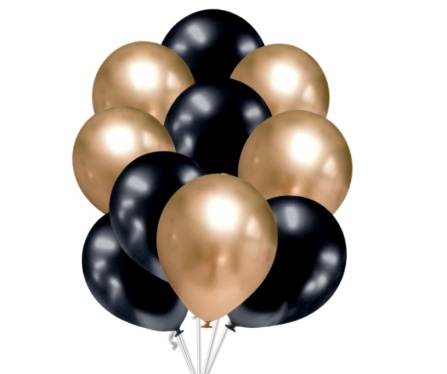       od 16:30 na  LETNÍ SLAVNOST       v prostorách školy a hřištěProgram:16: 45  Vystoupení žáků ZŠ a MŠ na školním hřišti, pasování školáků a předškoláků.od 17:00... prezentace celého školního roku 2022/2023– v tělocvičně - průřez akcemi školy (pojede ve smyčce).zábava pro děti na hřišti - diskotéka .posezení pro rodiče – na dvoře školy.občerstvení zajištěno: pro žáky zdarma hot dog a limo, pro dospělé k zakoupení pivo, víno, limo, káva. Také můžete navštívit žákovský cocktail bar Škola vykonává dozor nad žáky pouze v době vystoupení, dále již za jejich bezpečnost zodpovídají rodiče. Ttaak                                                                           Tak si to užijeme!               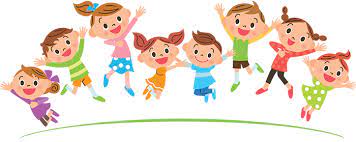 